ПОСТАНОВЛЕНИЕПЛЕНУМАПРОЕКТО проведении Республиканского конкурса семейных видеороликов «Территория семьи»С целью совершенствования и поиска новых форм работы 
с подрастающим поколением, раскрытия роли семьи, родных языков, национальных традиций в воспитании детей и подростков, заслушав 
и обсудив информацию заместителя председателя Минского областного Совета ОО «БРПО» Коптевой Е.М., Пленум Минского областного Совета ОО «БРПО»ПОСТАНОВЛЯЕТ:Информацию заместителя председателя Минского областного Совета ОО «БРПО» Коптевой Е.М. принять к сведению.Районным (Жодинскому городскому) Советам ОО «БРПО»:Обеспечить реализацию республиканского конкурса семейных видеороликов «Территория семьи»;Ежемесячно предоставлять заявки и видеоролики 
на электронную почту Минского областного Совета ОО «БРПО» mosoobrpo@yandex.by с пометкой «Территория семьи»;Довести данное постановление до пионерских дружин, а также всех заинтересованных.Ответственность за выполнение данного постановления возложить на председателей районных (Жодинского городского) Советов 
ОО «БРПО».Контроль за исполнением данного постановления возложить 
на председателя Минского областного Совета ОО «БРПО» Кулицу С.А.Председатель									С.А.КулицаПОЛОЖЕНИЕо реализации Республиканского конкурсасемейных видеороликов «Территория семьи»Республиканский конкурс семейных видеороликов «Территория семьи» (далее – конкурс) проводится среди членов общественного объединения «Белорусская республиканская пионерская организация» (далее – ОО «БРПО»).Реализация конкурса направлена на совершенствование и поиск новых форм работы по взаимодействию с активистами ОО «БРПО», раскрытие роли семьи, родных языков, национальных традиций 
в воспитании подрастающего поколения.Цель конкурса – повышение качества семейного воспитания через коллективную, творческую деятельность; развитие творческого начала в семьях, воспитывающих лидеров ОО «БРПО».Задачи конкурса:транслировать важность семейных ценностей и популяризировать образ благополучной современной семьи через призму совместной деятельности родителей и детей в проектах ОО «БРПО»;распространять положительный опыт семейного воспитания 
и содействовать увеличению ответственности родителей за воспитание детей;развивать чувства патриотизма, гордости за свою семью 
у подрастающего поколения.Участники.Конкурс проводится среди семейных команд, состоящих 
из родителей, а также пионеров и октябрят в возрасте 7-14 лет, воспитывающихся в данной семье.Сроки проведения: сентябрь 2023 года – май 2024 года.Условия участияДля участия в необходимо:5.1. В срок до 1 ноября 2023 года пройти онлайн-регистрацию 
на сайте ОО «БРПО» brpo.by во вкладке «Регистрация на проекты 
ОО «БРПО». 5.2. Отснять и смонтировать видеоролик с горизонтальной, либо 
с вертикальной съемкой (на выбор) на любую из предложенных тем. Максимальная продолжительность видеоролика с горизонтальной видеосъемкой - до 3 минут, ролика с вертикальной видеосъемкой –
до 60 секунд. Наиболее интересные видео будут опубликованы в социальной сети «ВКонтакте», «Телеграм», в официальных сообществах 
ОО «БРПО» под хештэгом #ТСБРПО. Конкурсный видеоролик должен быть посвящен одной 
из тем номинаций:«Мы – семья» (в видеороликах раскрывается образ жизни, система ценностей современной семьи, род семьи, семейное древо);«Наши национальные традиции» (в видеороликах передаются особенности национальных традиций, языка, культуры);«Наши питомцы» (видеоролики, отражающие истории домашних животных и их влияние на семейное воспитание);«Семья и школа» (видеоролики о проектах взаимодействия семьи 
и школы);«Наша малая Родина» (видеоролики о своем родном агрогородке/городе/районе/области, достопримечательностях, музеях).«Семейные увлечения» (видеоролики о семейных традициях, праздниках, путешествиях, совместном досуге);Сроки предоставления видеороликов.Видеоролики по номинациям предоставляются согласно срокам:Ноябрь 2023 года – номинация «Мы - семья»;Декабрь 2023 года – номинация «Наши национальные традиции»;Январь 2024 года – номинация «Наши питомцы»;Февраль 2024 года – номинация «Семья и школа»;Март 2024 года – номинация «Наша малая Родина»;Апрель 2024 года – номинация «Семейные увлечения».Ежемесячно конкурсные видеоролики проходят отбор 
на районном и областном уровнях. По итогам отбора, 5 лучших видеороликов направляются на республиканский этап конкурса.Критерии и требования, предъявляемые к конкурсным видеороликам Участник или семейная команда предоставляет не более одного оригинального видеоролика в каждой из номинаций (можно на выбор).Выявление победителей конкурса производится с учетом следующих критериев, предъявляемых к видеороликам:Формат – AVI, MPEG-2, WMV, MP4 или MOV;Горизонтальная видеосъемка с разрешением не менее 1280x720 пикселей с однотонным фоном и хронометражем до 3 минут, 
без наложения спецэффектов и фильтров.Вертикальная видеосъемка с разрешением не менее 1080х1920 пикселей с однотонным фоном и хронометражем до 60 секунд, 
без наложения спецэффектов и фильтров.Ежемесячно от каждого областного (Минского городского) Совета 
ОО «БРПО» предоставляется не менее 5 готовых видеороликов 
(в каждой из тем по месяцам).9. Критерии определения лучших работ.6.1. Основные критерии определения лучших работ конкурса:• оригинальный авторский стиль раскрытия темы номинации –
 до 5 баллов;• креативность и творческий подход – до 5 баллов;• доступность и понятность материала – до 5 баллов;• оригинальный выбор тематики работы – до 5 баллов. Подведение итогов и награждение.Состав жюри интернет-проекта формируется и утверждается республиканским оргкомитетом.Жюри конкурса определяет победителей в номинациях конкурса 
(I место), которые награждаются ценными призами и дипломами. Жюри оставляет за собой право награждения участников специальными призами.Финансирование.Финансирование интернет-проекта осуществляется организаторами за счет собственных средств ОО «БРПО», привлеченных средств и иных источников, не запрещенных законодательством Республики Беларусь.12. Заключительные положения9.1. Работы участников и победителей конкурса могут в дальнейшем использоваться в некоммерческих целях (репродуцирование работ 
для нужд ОО «БРПО», в методических и информационных изданиях организации, носителях, в полиграфической продукции).9.2. Организаторы оставляют за собой право изменять регламент проведения конкурса. Информация об изменениях регламента публикуется на официальном сайте ОО «БРПО».Приложение 1ЗАЯВКАна участие в Республиканскомконкурсе семейных видеороликов«Территория семьи»«___» ___________года__________________________________________________________________________наименование территориального оргкомитетанаправляет для участия в _________________этапе Республиканского конкурса семейных видеороликов «Территория семьи»ГРАМАДСКАЕ АБ'ЯДНАННЕ«БЕЛАРУСКАЯ РЭСПУБЛIКАНСКАЯПIЯНЕРСКАЯ АРГАНIЗАЦЫЯ»МIНСКI АБЛАСНЫ САВЕТ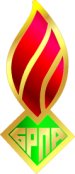 ОБЩЕСТВЕННОЕ ОБЪЕДИНЕНИЕ«БЕЛОРУССКАЯ РЕСПУБЛИКАНСКАЯПИОНЕРСКАЯ ОРГАНИЗАЦИЯ»МИНСКИЙ ОБЛАСТНОЙ СОВЕТ07.09.2023 07.09.2023 № 8№ 8г. Минскг. Минск1.ФИО участника/участников2.Название семейной  команды
(необязательно)2.Класс/полных лет3.Номинация 4.Учреждение образования (полностью)5.Ф.И.О. руководителя (полностью)6.Должность руководителя команды (полностью)7.Мобильный телефон руководителя (с указанием кода оператора)____________________руководитель _____________________подпись____________________расшифровка подписи